Pledge of AllegianceAudit Committee- Report of the CommitteePublic Comment PeriodThe public is invited to make brief comments and/or request information regarding matters of concern to the Town and it’s residents.  Speakers should clearly identify themselves and at their option provide their home address. Comments should be directed to the Board and cross discussion with other members of the audience is only permitted at the recognition of the Board.  A request can be made to speak on an item that is on the agenda when the item comes up for discussion/ consideration by the Board. Your cooperation and courtesy is most appreciated.Town Clerk MinutesMarch  10thMarch 31stPresentationsNoneCorrespondenceCharterLiasion ReportsPlanning BoardZoning BoardFire CompanyLibraryYouth Advisory BoardCACDiscussion Items4 year term for all elected positionsWater District #2Railing to libraryPlanning and Zoning MeetingsAction ItemsIntroduction of Local Law regarding drainage districtHitchcock Agreement (pending)Approval of Record of Activity for NYS RetirementPaper Streets (discussion)Amendment to Mohawk HudsonApproval of Agreement with Rick Lederer- Barnes (Upstate GIS Consultants) for GIS services for Comprehensive Plan UpdateApproval to Purchase JetterApproval of VFW ContractApproval of Seniors ContractResolution of Surplus Equipment- HighwayReportsSupervisor’s ReportTown Attorney’s ReportTown Clerk’s ReportAssessor’s ReportWater ManagerBuilding Inspector’s ReportDog ControlHighway ReportBudget TransfersNonePayment of BillsExecutive SessionAdjournmentTown of PoestenkillTown Board Meeting7pm- Town HallApril 14th, 2022Livestream  Voting MembersNon-Voting MembersNon-Voting MembersKeith Hammond, Town SupervisorSusan Horton, Town ClerkSusan Horton, Town ClerkEric Wohlleber, Deputy SupervisorAndy Gilchrist, Town AttorneyAndy Gilchrist, Town AttorneyJune Butler, CouncilwomanDavid Hass, CouncilmanHarold Van Slyke, Councilman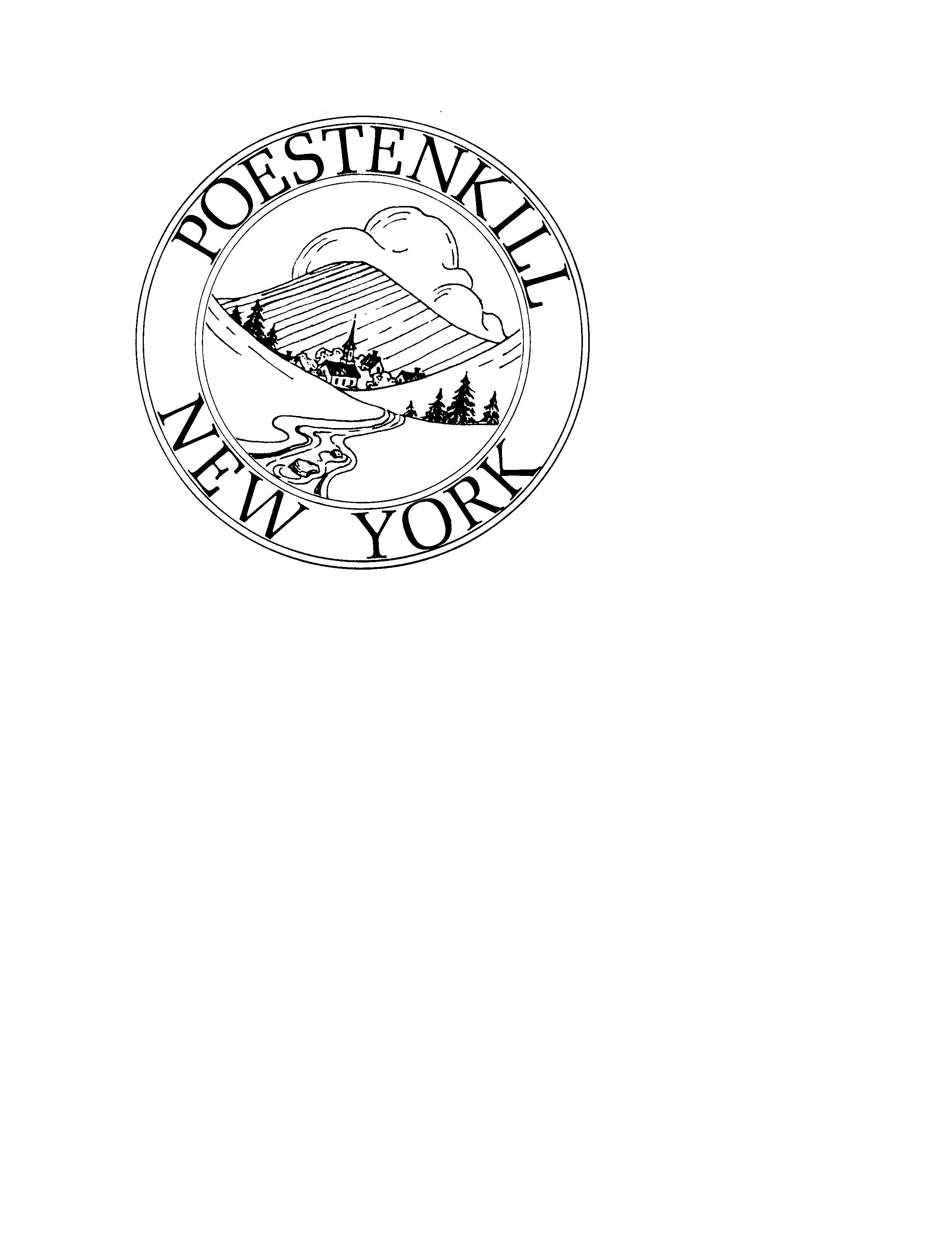 